qldwater COVID-19 hotspot response informationBackgroundEssential water services for Queensland communities are provided by council-owned Water and Sewerage Service Providers (WSPs). Many regional WSPs are remote, have small, dispersed communities and limited resources. The COVID-19 pandemic in 2020 resulted in staffing impacts being identified as the highest risk to ongoing service by numerous service providers, and resulted in common steps being taken by all councils to minimise risk of transmission including:Isolation of shift crews (no shift handover, separate crib areas, no shift rotations).;Direct travel from home to site instead of to the work base;Toolbox and management meetings conducted via web meetings instead of face to face;Physical distancing during travel (one person per vehicle);Working from home arrangements implemented for staff not "on the tools."Staffing levels remain a key issue in Queensland and future incidences of COVID-19 in regional Queensland could result in a town's water and sewerage operators being unable to work requiring relief staff to maintain operations for a temporary period. As many WSPs are already suffering a shortage of skilled staff, external support may be required. This document outlines information to assist in the provision and safe deployment of relief staff to ensure that water and sewerage services are maintained for the safety of communities impacted by a COVID-19 outbreak.The risk assessment process that will be used by Queensland Health to assess the risk of a contact has not been disclosed. An example of the contact assessment and management matrix used by the Department of Health Victoria is provided below.COVID-19 positive detection actionsIn the event of a COVID-19 positive test result in a workplace, there are a number of actions that should be taken by a water service provider. An example of a work procedure from Melbourne Water is included as Attachment 1 and can provide guidance for development of procedures for Queensland water service providers. The procedure outlines specifically for employees the actions that should be taken under the following scenarios:tested due to symptomsnotified of contact with confirmed casepositive covid-19 test resultIt also outlines a process for a COVID-19 infected employee to return to work.Risks of communication of the disease to other workers should also be assessed. A risk assessment process to be used by Queensland Health was not available at the time of writing. The following tables provides an example of the contact assessment and management matrix used by the Department of Health Victoria.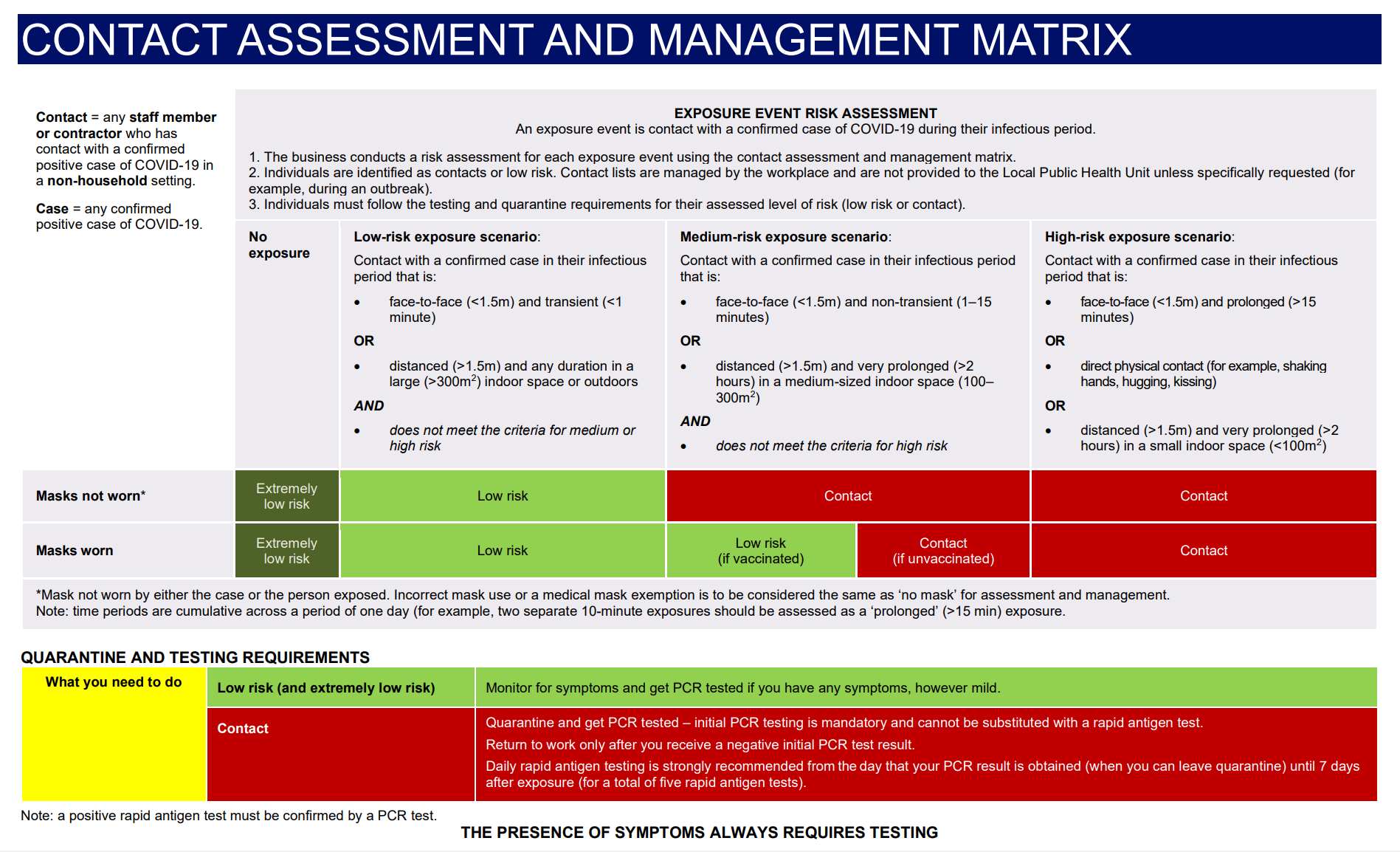 Mutual aid during disastersIn the event of local disasters such as cyclones, floods and fires, affected service providers typically call for assistance within the sector based on:similar infrastructure and staff skills;proximity for ease of deployment;existing relationships and similar cultural/community expectations.Mutual aid commonly occurs across local Regional Organisations of Councils (ROC), Water Alliances and District Disaster Management Groups (DDMGs). A summary of groupings of ROCs and Water Alliances is provided in Appendix 1 and DDMGs in Appendix 2. Many Service Providers also turn to contractors and private service providers with which they have existing relationships for assistance. State-wide matching of needs and offers of assistance are regularly undertaken by qldwater and LGAQ. These arrangements provide a high level of resilience for Queensland’s dispersed water sector but may not be as effective during a widespread pandemic or when relief operators are unable to leave/enter an identified area. The following considerations are provided in case additional operator relief is required.Mutual Aid and Operator Reliefqldwater convened a working group to address potential operator shortages in early 2020 and identified the need for the following roles in the event of mutual aid being required in response to regional COVID-19 outbreaks:Receive requests for assistance and match suitable operators from outside the affected area and the needs of the WSP requiring aid, including national through TISN Mutual Aid for the Water Sector where possible (see Box 1). Provide a point of contact for those requiring assistance and facilitating aid specific to the water and sewerage services.To provide sitreps and a direct point of contact with the affected WSPs about water and sewerage needs to relay information as required including to the DNRME Business Continuity Taskforce.Ensure that requirements for assisting operators are communicated clearly to all parties.Report on the learnings from mutual aid arrangements at the end of the process and provide recommendations for future incidents. Mutual Aid ConsiderationsThe WSSG Australian Water Sector Mutual Aid Guidelines provide an Employee Deployment Checklist to assist with safe deployment of workforce. The list is not exhaustive but provides a foundation for open and early communication between the aid provider and recipient to ensure that there is a shared understanding in spite of any urgency during periods of duress. Relevant items have been summarised with respect to COVID-19 outbreaks in regional Queensland as follows.Pre-deployment checklistAppendix 1: Regional Organisations of Councils and Water AlliancesAppendix 2: Disaster districts(from Disaster Management Act 2003, Disaster Management Regulation 2014)	Box 1: TISN Mutual Aid Guidelines for the water services sectorThe national urban water industry is served by the Water Services Sector Group (WSSG) which provides a forum for water utilities to share knowledge and develop capability in areas including incident and emergency management. The WSSG is also the representative group for the water industry, under the Australian Government’s Trusted Information Sharing Network (TISN) for Critical Infrastructure Resilience, coordinated by the Department of Home Affairs. The state lead agency for WSSG in Queensland is the Department of Regional Development, Manufacturing and Water (RDMW).WSSG has developed the Australian Water Sector Mutual Aid Guidelines, which have recently been revised and are currently in review. These guidelines define the role of a "Mutual Aid Coordination Cell" that can be established at the request of a service provider in need. The Guidelines also describe the formal and legal steps that should be taken to request and provide aid in the event that aid is required. Mutual Aid Coordination Cells are created to respond to a particular event, with no pre-defined boundaries or membership.Personnel:CommentsCheckCertified /suitably qualified for the tasks they are asked to doAre medically and physically capable of doing the tasks the are asked to do (e.g. have an up-to-date medical examination appropriate vaccinations)Are not placed at undue risk due to their personal medical history with respect to COVID-19Transport to the region and to and from site is organisedIncluding social distancing if requiredTools availableWorker's own or provided by host if transport is not possibleAccommodation arrangementsHost to provide and fundReporting arrangementsCrib/smoko arrangementsShift/roster arrangementsTime, including consideration of:Mobilisation and site inductionsThis can take hours to days depending on the siteInductions with local systems (preferably paper-based but including job allocation software/ email if needed) May be covered in existing proceduresIT setup required for visiting personnelTime for COVID testing pre-and post-deploymentIf isolation is required pre-and/or post-deploymentNeeds to be included in paid timeSafety:Transport safety to site and on the jobOwn vehicle/hire vehicle is it roadworthy/ council compliant? 
Risk assessment completed?SOPs available for new personnelInductions to all sites requiredIs equipment certified for use on site e.g. current test and tag, safety certificate for heavy equipmentEnsure wash-down all areas (offices, lunch room, labs etc prior to  arrival on site and on departure)Rostering to manage fatigue for extended deploymentsHas the operator been trained to manage the risks and protocols associated with COVID-19 e.g. mask fitting, handwashing, other PPEAppropriate measures for loan worker issues onsite, during travels and when isolation is requiredPPE:Gloves (nitrile/latex) provided or operator to bringWork glovesprovided or operator to bringHand sanitiserprovided or operator to bringEarplugsprovided or operator to bringSafety glassesprovided or operator to bringProtective face masks provided or operator to bringdisposable overallsprovided or operator to bringEquipment:Tools available/requiredRadios/ tablets for local workLocal phones availableMobile coverage in remote areas can be patchy for some networksLegal:Insurance for tools brought with workersInsurance for workers remains with Operator’s employer (in case injured on the job)Refer Mutual Aid GuidelinesPayment arrangements for local services e.g. use of private/work phone while on deployment.Confidentiality arrangements? NDAs?Contact(s) in the event of disaster?Policy position to be communicatedProvision for isolation from other workers pre- or post- deployment as neededCosts:TransportAccommodationSalaries/wages paid by current employerIncl. the Operator’s standard Award conditions (e.g. shift allowances, remote allowances, live sewer, isolation periods). Far North Queensland Regional Organisation of CouncilsCairns Regional CouncilCarpentaria Shire CouncilCassowary Coast Regional CouncilCook Shire CouncilCroydon Shire CouncilDouglas Shire CouncilEtheridge Shire CouncilHinchinbrook Shire CouncilHope Vale Aboriginal Shire CouncilMareeba Shire CouncilTablelands Regional CouncilYarrabah Aboriginal Shire CouncilWujal Wujal Aboriginal CouncilNorth West Queensland Regional Organisation of CouncilsBurke Shire CouncilCarpentaria Shire CouncilCloncurry Shire CouncilDoomadgee Aboriginal Shire CouncilFlinders Shire CouncilMcKinlay Shire CouncilMornington Shire CouncilMount Isa City CouncilRichmond Shire CouncilRemote Area Planning and Development Board(and RAPAD Water Alliance)Barcaldine Regional CouncilBarcoo Shire CouncilBlackall-Tambo Regional CouncilBoulia Shire CouncilDiamantina Shire CouncilLongreach Regional CouncilWinton Shire CouncilWide Bay Burnett Regional Organisation of Councils (and WBBROC Water Alliance)Bundaberg Regional Council​Cherbourg Aboriginal Shire CouncilFraser Coast Regional CouncilGympie Regional CouncilNorth Burnett Regional CouncilSouth Burnett Regional CouncilGreater Whitsunday Council of Mayors(and Whitsunday-Isaac-Mackay Water Alliance)Isaac Regional CouncilMackay City CouncilWhitsunday Regional CouncilCentral Queensland Regional Organisation of CouncilsBanana Shire CouncilCentral Highlands Regional CouncilGladstone Regional CouncilLivingstone Shire CouncilRockhampton Regional CouncilWoorabinda Aboriginal Shire CouncilNorth Queensland Regional Organisation of CouncilsBurdekin Shire CouncilCharters Towers Regional CouncilHinchinbrook Shire CouncilPalm Island Aboriginal Shire CouncilTownsville City CouncilDarling Downs and Southwest Queensland Council of MayorsBalonne Shire CouncilBulloo Regional CouncilGoondiwindi Regional CouncilMaranoa Regional CouncilMurweh Regional CouncilParoo Regional CouncilQuilpie Regional CouncilSouthern Downs Regional CouncilToowoomba Regional CouncilWestern Downs Regional CouncilCouncil of Mayors Southeast QueenslandBrisbane City CouncilIpswich City CouncilLockyer Valley Regional CouncilLogan City CouncilMoreton Bay Regional CouncilRedland City CouncilScenic Rim Regional CouncilSomerset Regional CouncilSunshine Coast Regional CouncilToowoomba Regional CouncilCTM AllianceCairns Regional CouncilTownsville Regional CouncilMackay Regional CouncilBrisbaneBrisbaneRedlandBundabergBundabergNorth BurnettCairnsAurukunCairnsCookDouglasHope ValeKowanyamaLockhart RiverMapoonNapranumNorthern Peninsula AreaPormpuraawTorresTorres Strait IslandWujal WujalYarrabahCharlevilleBullooMurwehParooQuilpieDalbyWestern DownsGladstoneBananaGladstoneGold CoastGold CoastGympieCherbourgGympieSouth BurnettInnisfailCassowary CoastIpswichIpswichSomersetLoganLoganScenic RimLongreachBarcaldineBarcooBlackall-TamboLongreachWintonMackayIsaacMackayWhitsundayMareebaCroydonEtheridgeMareebaTablelandsMaryborough Fraser CoastMount IsaBouliaBurkeCarpentariaCloncurryDiamantinaDoomadgeeMcKinlayMorningtonMount IsaRedcliffeMoreton BayRockhamptonCentral HighlandsLivingstoneRockhamptonWoorabindaRomaBalonneMaranoaSunshine CoastNoosaSunshine CoastToowoombaLockyer ValleyToowoombaTownsvilleBurdekinCharters TowersFlindersHinchinbrookPalm IslandRichmondTownsvilleWarwick GoondiwindiSouthern Downs